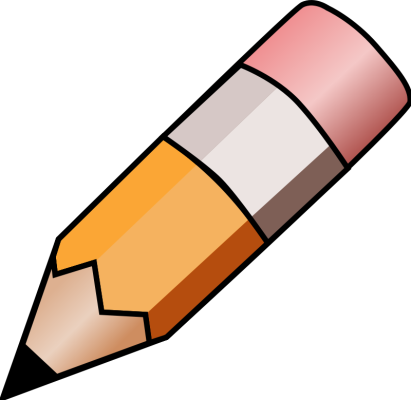 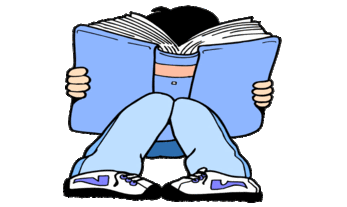 YEAR 6 HOME LEARNING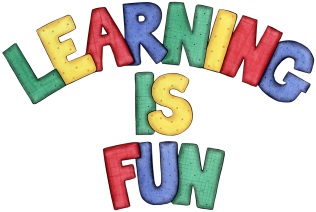 YEAR 6 HOME LEARNINGDate Set20.09.2019Date Due25.09.2019SpellingsMinimum of 10 minutes dailyOfficialSpecialCrucialPotentialEssentialArtificialSubstantialHesitantTolerantObservantRelevantAdviseLicencePracticeGuaranteeHarassRecogniseRestaurantExpectancyToleranceReadingRecommended daily reading time: KS2 40 minutes.WritingYour task this week is to write a newspaper report about the Highwayman.You should spend 15 minutes planning the report and at least 45 minutes writing. It must be at least 1.5 pages long.GreekPlease go to Greek Class Blog for Greek Home LearningGreek Class - St Cyprian's Greek Orthodox Primary Academy